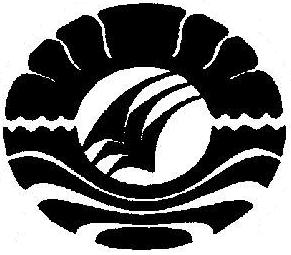 SKRIPSIPELAKSANAAN SUPERVISI AKADEMIK KEPALA SEKOLAHDI SMP NEGERI 2 ENREKANG KABUPATEN ENREKANGMUH. SUDARMANJURUSAN ADMINISTRASI PENDIDIKANFAKULTAS ILMU PENDIDIKANUNIVERSITAS NEGERI MAKASSAR2014PELAKSANAAN SUPERVISI AKADEMIK KEPALA SEKOLAHDI SMP NEGERI 2 ENREKANG KABUPATEN ENREKANGSKRIPSIDiajukan untuk Memenuhi Sebagian Persyaratan GunaMemperoleh Gelar Sarjana Pendidikan pada Jurusan Administrasi PendidikanStrata Satu Fakultas  Ilmu PendidikanUniversitas Negeri MakassarOleh:MUH. SUDARMANNIM. 094 304 029JURUSAN ADMINISTRASI PENDIDIKANFAKULTAS ILMU PENDIDIKANUNIVERSITAS NEGERI MAKASSAR2014PERSETUJUAN PEMBIMBINGSkripsi dengan judul  “ Pelaksanaan Supervisi Akademik Kepala Sekolah Di SMP Negeri 2 Enrekang Kabupaten Enrekang”.Atas nama:Nama		: Muh. SudarmanNIM		: 094 304 029Jurusan	: Administrasi PendidikanFakultas	: Ilmu PendidikanSetelah diperiksa dan diteliti, naskah skripsi ini telah memenuhi syarat untuk diujikan.Makassar,     Februari 2014Pembimbing I;     					     Pembimbing II;Prof. Dr. Suparlan Suhartono, P.hD			     Dra. Andi Nurochmah, M.PdNIP : 19480216 197503 1 001			     NIP : 19580518 198503 2 001Disahkan oleh:a.n Ketua Jurusan Sekretaris Jurusan Administrasi PendidikanDra. Sitti Habibah, M.SiNIP. 19621220 198903 2 001PENGESAHAN UJIAN SKRIPSISkripsi diterima oleh panitia Ujian Skripsi Fakultas Ilmu Pendidikan Universitas Negeri Makassar dengan SK Dekan Nomor: 2071/UN36.4/PP/2014 tanggal 28 Februari  2014 untuk memenuhi sebagian persyaratan guna memperoleh gelar Sarjana Pendidikan pada Jurusan Administrasi Pendidikan pada hari Jumat tanggal 4 Maret 2014.Disahkan OlehDekan Fakultas Ilmu PendidikanUniversitas Negeri MakassarProf. H. Dr. Ismail Tolla, M.PdNIP: 19531230  198003  1  005Panitia Ujian :Ketua		: Drs. Muh. Faisal, M.Pd			(………………..)Sekertaris		: Dra. St. Habibah, M.Si		            (………………..)Pembimbing I	: Prof. Suparlan Suhartono, M.Ed. Ph.D	(………………..)Pembimbing II	: Dra. Andi Nurochmah, M.Pd	          	(………………..)Penguji I		: Drs. M. Bachtiar, M.Si		            (………………..)Penguji II		: Drs. Nahrawi, M.Si				(………………..)PERNYATAAN KEASLIAN SKRIPSISaya yang bertanda tangan dibawah ini : Nama	:  	Muh. SudarmanNim	:  	094 304 029Jurusan	:  	Administrasi PendidikanFakultas	:  	Ilmu PendidikanJudul	: 	Pelaksanaan Supervisi Akademik Kepala Sekolah Di SMP Negeri 2 Enrekang Kabupaten EnrekangMenyatakan dengan sebenarnya bahwa Skripsi yang saya tulis ini benar merupakan hasil karya saya sendiri dan bukan merupakan pengambilalihan tulisan atau pikiran orang lain yang saya akui sebagai hasil tulisan atau pikiran sendiri.Apabila dikemudian hari terbukti atau dapat dibuktikan bahwa skripsi ini hasil jiplakan atau mengandung unsur plagiat, maka saya bersedia menerima sanksi atas perbuatan tersebut sesuai ketentuan berlaku.Makassar,     Februari 2014Yang Membuat PernyataanMuh. SudarmanMOTTOJadikan kejujuran itu sebagai landasan hidup!(Muh. Sudarman)Kuperuntukkan karya sederhana iniKapada Kedua Orang Tuaku Tercinta, Saudara-saudaraku, sahabat-sahabatku, Serta Orang-orang yang MenyayangikuYang selalu berdoa demi keberhasilan dan kesuksesanku.Semoga Tuhan memberikan kesempatan kepadaku untuk membalas segalanya, Amin..!!!ABSTRAKMuh. Sudarman, 2014. Pelaksanaan  Supervisi  Akademik  Kepala  Sekolah                     di  SMP  Negeri  2  Enrekang   Kabupaten  Enrekang. Skripsi  dibimbing  oleh                    Prof. Suparlan Suhartono, M.Ed. P.hD dan Dra. Andi Nurochmah, M.Pd. Jurusan Administrasi Pendidikan Fakultas Ilmu Pendidikan Universitas Negeri Makassar.Penelitian ini mengkaji tentang pelaksanaan supervisi akademik kepala sekolah di SMP Negeri 2 Enrekang Kabupaten Enrekang. Fokus dalam  penelitian ini adalah bagaimanakah pelaksanaan supervisi akademik oleh kepala sekolah di SMP negeri 2 Enrekang Kabupaten Enrekang?  Berdasarkan fokus penelitian tersebut,  selanjutnya  penelitian  ini  bertujuan  untuk  mengetahui   pelaksanaan  supervisi  akademik kepala sekolah di SMP Negeri 2 Enrekang Kabupaten Enrekang. Pendekatan yang digunakan dalam penelitian ini adalah pendekatan deskriptif kualitatif,  sedangkan yang menjadi unit analisis dalam penelitian ini adalah kepala sekolah dan guru mata pelajaran yang berjumlah enam orang. Teknik pengumpulan data yang digunakan adalah observasi, wawancara dan dokumentasi. Berdasarkan hasil oleh data maka hasil penelitian  ini menunjukkan bahwa, Pelaksanaan supervisi akademik kepala sekolah pada SMP Negeri 2 Enrekang yang dimulai dari tahap perencanaan, pelaksanaan serta evaluasi  menunjukkan tingkat efektifitas pelaksanaan supervisi akademik yang berdampak kepada peningkatan kompetensi guru dalam melaksanakan proses belajar mengajar dalam kelas.PRAKATASegala puji dan syukur bagi Allah SWT atas rahmat dan hidayah-Nya sehingga penulisan skripsi dengan judul Pelaksanaan Supervisi Akademik Kepala Sekolah Di SMP Negeri 2 Enrekang Kabupaten Enrekang  dapat terselesaikan walaupun dalam bentuk yang sangat sederhana. Salawat dan taslim atas kepada Nabiullah Muhammad SAW.Seiring dengan rampungnya karya ini, atas segala bantuan, fasilitas dan kemudahan yang didapatkan penulis, dengan tulus ikhlas penulis sampaikan rasa terima kasih terutama kepada Prof. Dr. Suparlan Suhartono, P.hD dan                    Dra, Andi Nurochmah. M.Pd  masing-masing sebagai pembimbing pertama dan kedua yang telah meluangkan waktunya untuk memberikan petunjuk, bimbingan dan motivasi sejak awal penyusunan proposal hingga penulisan skripsi ini. Ucapan terima kasih penulis sampaikan pula kepada:Prof. Dr. H. Arismunandar, M.Pd selaku Rektor Universitas Negeri Makassar yang telah memberikan kesempatan kepada penulis untuk menyelesaikan studi di Universitas Negeri Makassar.Prof. Dr. H. Ismail Tolla, M.Pd, Selaku Dekan Fakultas Ilmu Pendidikan Universitas Negeri Makassar. Drs. Ali Latif Amri, M.Pd selaku Pembantu Dekan I, Drs. Andi Mappincara, M.Pd  dan Drs. Muh. Faisal, M.Pd selaku Pembantu Dekan II dan III Fakultas Ilmu Pendidikan, yang telah memberikan kesempatan kepada penulis untuk dapat menyelesaikan studi di Fakultas Ilmu Pendidikan Universitas Negeri Makassar.Dr. Ratmawati T. M.Pd  dan  Dra. Sitti Habibah, M.Si selaku Ketua dan Sekretaris Jurusan Administrasi Pendidikan Fakultas Ilmu Pendidikan Universitas Negeri Makassar yang dengan penuh perhatian memberikan bimbingan dan memfasilitasi penulis selama penyelesaian studi di Jurusan Administrasi Pendidikan FIP UNM.Bapak dan Ibu Dosen Jurusan Administrasi Pendidikan yang telah membagi ilmunya selama penulis menjalani studi.Drs. M. Bachtiar. M.Si dan Drs. Nahrawi. M.Si selaku penguji pada ujian skripsi yang memberikan bimbingan dan pengarahan kepada penulis didalam menyelasaikan skripsi.Baharuddin. S.Pd. M.Pd selaku kepala sekolah serta para guru, dan staf SMP Negeri 2 Enrekang yang telah meluangkan waktunya dan telah memberikan kesempatan kepada penulis untuk melakukan penelitian di SMP Negeri 2 Enrekang.Terkhusus ucapan terima kasih serta rasa hormatku yang amat mendalam kepada Ayahanda Usmayadi Maman, Ibunda Eja Syamsuriati dan Ummi Hj. Fatmawati selaku orang tua penulis yang dengan tulus dan ikhlas mendoakan, membesarkan, dan mendidik saya. Kepada saudara-saudariku Muh. Sufriadi, Sri Wahyuni dan Muh. Syahrul serta seluruh keluargaku yang telah mendukung penulis meraih cita-cita dan harapan masa depan.Buat teman-teman angkatan 2009 Jurusan Administrasi Pendidikan, Ari, Cipit, Fitrah, Dey , Abul, Sita, Rida, Lisa, Uli, Pipi, Wulan, Anto, Zesar, Iis, Yonel, Reth, Opi, Ifa, Arin, Muthe, Usman, Taufiq, Farid, Ila, Aulia, Yulita, Doli, Fais, Linlin, Iccang dan Alm. Rudi yang terus memberikan motivasi serta semangat dan selalu menemani penulis dari awal menginjakkan kaki di perguruan tinggi hingga menyelesaikan studi.Buat teman-teman SMANSA Enrekang angkatan 2009 yang senantiasa memberikan motivasi dan semangat kepada penulis didalam menyelesaikan studi. Buat semua teman-teman mahasiswa Administrasi Pendidikan terima kasih atas bantuannya selama iniHarapan penulis, semoga segala bantuan, bimbingan dan dukungan yang telah diberikan oleh berbagai pihak yang memudahkan penyelesaian skripsi ini, bernilai ibadah dan senantiasa mendapat taufiq dan hidayah dari Allah Subhana wa ta’ala, dan dijadikan sebagai hamba-Nya yang selalu bertaqwa. Untuk itu diharapkan saran dan kritikan yang bersifat membangun demi kesempurnaan skripsi ini.  Dan semoga karya ini dapat bermanfaat bagi pembaca terlebih kepada penulis sendiri. Amin.  Makassar,   Februari 2014PenulisMuh. SudarmanDAFTAR ISISAMPUL 		iHALAMAN JUDUL 		iiPERSETUJUAN PEMBIMBING 		iiiPENGESAHAN SKRIPSI		ivPERNYATAAN KEASLIAN SKRIPSI		vMOTTO 		viABSTRAK		viiPRAKATA		viiiDAFTAR ISI		xiDAFTAR TABEL		xiiiDAFTAR GAMBAR		xivDAFTAR LAMPIRAN 		xvBAB I 	PENDAHULUAN		1Latar Belakang		1Rumusan Masalah		6Tujuan Penelitian		6Manfaat Penelitian		6BAB II 	TINJAUAN PUSTAKA DAN KERANGKA PIKIR 		8Tinjauan Pustaka 		8Konsep Dasar Supervisi Akademik 		8Pengertian Supervisi  		8Pengertian Supervisi Akademik  		9Tujuan Dan Sasaran Supervisi Akademik  		11Prinsip-Prinsip Supervisi Akademik  		13Fungsi Supervisi Akademik		15Teknik-Teknik Supervisi Akademik 		19Proses Supervisi Akademik 		23Kepala Sekolah		25Pengertian Kepala Sekolah		25Peran Kepala Sekolah		26Pelaksanaan Supervisi Akademik 		26Kerangka Pikir 		29BAB III	METODE PENELITIAN 		31Pendekatan dan Jenis Penelitian 		31Kehadiran Peneliti 		32Lokasi Penelitian 		32Sumber Data		33Prosedur  Pengumpulan Data		33Analisis  Data		36Pengecekan Keabsahan Data 		37Tahap-Tahap Penelitian 		38BAB IV	HASIL PENELITIAN DAN PEMBAHASAN 		40Hasil Penelitian 		40Pembahasan 		55BAB V	KESIMPULAN DAN SARAN 		59Kesimpulan 		59Saran 		59DAFTAR PUSTAKA 		60LAMPIRAN 		63DAFTAR TABELNo				       Judul Tabel				  HalamanTabel 4.1. Keadaan Murid SMP Negeri 2 Enrekang Tahun Ajaran2013/2014 		 40Tabel 4.1. Keadaan Guru SMP Negeri 2 Enrekang Tahun Ajaran2013/2014 		 42   DAFTAR GAMBARNo				       Judul Gambar				  HalamanGambar 2.1. Skema Kerangka Pikir ………………………………………......		 30Gambar 4.1. Skema Pelaksanaan Supervisi Akademik.		 58DAFTAR LAMPIRANNo				       Judul Lampiran				  HalamanKisi-kisi Instrumen 	 	64Pedoman Wawancara 	 	65Foto Dokumentasi Penelitian 		67Data Guru dan Pegawai		71Pedoman Pelaksanaan Supervisi 		80Hasil-hasil Supervisi  		83RPP Guru Mata Pelajaran 		88Surat Izin Penelitian Dari Kampus FIP UNM 		122Surat Izin Penelitian Dari Balitbangda Prov. Sul-Sel 		123Surat Izin Penelitian Dari Kesbang Linmas dan Pol.PP Kab. Enrekang		124Surat Keterangan Telah Melaksanakan Penelitian 		125Daftar Riwayat Hidup		126